АВТОНОМНАЯ НЕКОММЕРЧЕСКАЯ ОРГАНИЗАЦИЯДОПОЛНИТЕЛЬНОГО ПРОФЕССИОНАЛЬНОГО ОБРАЗОВАНИЯ«ЦЕНТРАЛЬНЫЙ МНОГОПРОФИЛЬНЫЙ ИНСТИТУТ»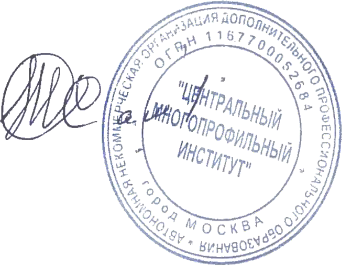 «УТВЕРЖДАЮ»Ректор А.Х. Тамбиев«27» августа 2020 г.Программа повышения квалификации по специальности:«Диетология»Актуальные вопросы диетологиинаименование программыМосква, 2020 г.Цель реализации программыЦель программы повышения квалификации специалистов со средним медицинским образованием по специальности «Диетологии» на  тему:  «Актуальные вопросы диетологии» заключается в совершенствовании и повышении профессионального уровня в рамках имеющейся квалификации, получение систематизированных теоретических знаний, умений, необходимых в профессиональной деятельности.Планируемые результаты обученияВ результате освоения программы слушатель должен приобрести следующие знания и умения, необходимые для качественного выполнения видов деятельности указанных в п.1:Слушатель должен знать:- законы и иные нормативные правовые акты Российской Федерации в сфере здравоохранения и организации питания;- общие вопросы организации питания в медицинских организациях;- организацию питания в отделениях медицинских организаций, особенности организации рационального и лечебного питания детей;- основы рационального питания населения, задачи по профилактике болезней недостаточного и избыточного питания, физиологию пищеварения;- санитарно-технический минимум для работников пищеблока;- правила сбора, хранения и удаления отходов медицинских организаций;- правила ведения учетно-отчетной документацию пищеблока, основные виды медицинской документации;-медицинскую этику, психологию профессионального общения, основы трудового законодательства;-правила по охране труда и противопожарной безопасности.Слушатель должен уметь:- оформлять медицинскую документацию по питанию;- разрабатывать картотеку блюд;- составлять однодневное, семидневное, сводное меню по диетам, сезонные меню;- составлять меню-раскладку;- подсчитывать химический состав и энергетическую ценность рационов;- контролировать соблюдение санитарно-гигиенических требований к пищеблокам лечебно-профилактических учреждений;- выявлять причины возникновения пищевых отравлений и внедрять меры их профилактики;- соблюдать гигиенические требования к пищевым продуктам, проводить экспертную оценку;- внедрять принципы рационального и лечебного питания;- применять нормы физиологических потребностей в пищевых веществах и энергии;- использовать биологические свойства пищевых веществ в диетотерапии заболеваний:- сохранять пищевую ценность продуктов питания при хранении, кулинарной обработке;- применять лечебные диеты с учетом нозологической формы, периода клинического течения болезни;- использовать технологические методы при приготовлении блюд для различных диет.Содержание программы3.1. Учебный планпрограммы повышения квалификации«Актуальные вопросы диетологии»Категория слушателей: специалисты со средним профессиональным образованием по специальности «Диетология»Срок обучения: 36 часовФорма обучения: заочная, с применением электронного обучения, дистанционных образовательных технологий.                                               3.2. Календарный учебный график                                          программы повышения квалификации                                                                     «Актуальные вопросы диетологии»Материально-технические условия реализации программы:Обучение проводится с применением системы дистанционного обучения, которая предоставляет неограниченный доступ к электронной информационно-образовательной среде, электронной библиотеке образовательного учреждения из любой точки, в которой имеется доступ к информационно-телекоммуникационной сети "Интернет".Электронная информационно-образовательная среда обеспечивает:доступ к учебным программам, модулям, изданиям электронных библиотечных систем и электронным образовательным ресурсам;фиксацию хода образовательного процесса, результатов промежуточной аттестации и результатов освоения дополнительной профессиональной программы;проведение всех видов занятий, процедур оценки результатов обучения, реализация которых предусмотрена с применением электронного обучения, дистанционных образовательных технологий;формирование электронного портфолио обучающегося, в том числе сохранение работ обучающегося, рецензий и оценок на эти работы со стороны любых участников образовательного процесса;взаимодействие между участниками образовательного процесса, посредством сети "Интернет".идентификация личности при подтверждении результатов обучения осуществляется с помощью программы дистанционного образования института, которая предусматривает регистрацию обучающегося, а так же персонифицированный учет данных об итоговой аттестации;Учебно-методическое обеспечение программыТутельяна В.А. Справочник по диетологии / В.А. Тутельяна, М.А. Самсонова - М.: Медицина, 2012. 544 с.Барановский А.Ю. Диетология / А.Ю. Барановский – СПб.: Питер, 2016. 960 с.Справочник по диетологии. Под ред. А.А. Покровского, М.Л. Самсонова. Москва, Медицина.Разработка и практическое применение диетологических рекомендаций, сформулированных применительно к продуктам питания. - Доклад ФАО/ВОЗ - Женева, ВОЗ– 1999Павлоцкая Л.Ф., Дуденко Н.В., Эйдельман М.М. Физиология питания. - М., Высш. шк., 2009 - 368 с.Барановский А.Ю., Кондрашина Э.А., Назаренко Л. И. «Диетология». Руководство, 3-е переработанное и дополненное. Серия «Спутник врача». - Изд-во «Питер». – 2013г.Барановский А.Ю. Назаренко Л.И. Ошибки диетологии. Решение трудных проблем в питании здорового больного человека. – Санкт – Петербург.- 2014.Мухина, Ю.Г.: Гастроэнтерология и питание. – М.: Логосфера, 2014г.Ивашкин, В.Т.: Гастроэнтерология. Национальное руководство. Краткое издание. – М.: ГЭОТАР-Медиа, 2015.Циммерман, Я.С.: Гастроэнтерология. Руководство. Библиотека врачаспециалиста. – М.: ГЭОТАР-Медиа, 2015.Калинченко С.Ю., Тишова Ю.А., Тюзиков И. А., Ворслов Л.О. – Ожирение и метаболический синдром.- «Практическая медицина».- 2014г.Картотека блюд диетического (лечебного и профилактического) питания оптимизированного состава // под ред. академика РАМН, профессора В.А. Тутельяна, 2011г.Организация лечебного питания в учреждениях здравоохранения // под ред. М.Г. Гаппарова, 2011г.Оценка эффективности применения смесей белковых композитных сухих в диетотерапии больных наиболее распространенными алиментарнозависимыми заболеваниями», 2009г.6. Оценка  качества освоения программы.      Оценка качества освоения  программы осуществляется аттестационной комиссией в виде онлайн тестирования на основе пятибалльной системы оценок по основным разделам программы.       Слушатель считается аттестованным, если имеет положительные оценки (3,4 или 5) по всем разделам программы, выносимым на экзамен.Итоговая аттестацияПо итогам освоения образовательной программы проводится итоговая аттестация в форме итогового тестирования.Оценочные материалы Критерии оцениванияОценка «отлично» выставляется слушателю в случае 90-100% правильных ответов теста.Оценка «хорошо» выставляется слушателю в случае, 80-89% правильных ответов теста.Оценка «удовлетворительно» выставляется слушателю в случае 65-79% правильных ответов теста.Примерные тестовые вопросы для промежуточного и итогового тестирования1. Пищевые отравления микробной природы классифицируются на:
а) смешанной этиологии, токсикозы 
б) микотоксикозы
в) немикробной природы2. В рационе детей с нервно-артритическим диатезом исключают продукты с высоким содержанием:
а) клетчатки
б) фосфатов 
в) солей кальция3. При хронической недостаточности кровообращения происходит нарушение:
а) углеводного обмена, водно – минерального обмена 
б) обмена витаминов
в) оба варианта верны
г) нет верного ответа4. К наследственным энзимопатиям углеводного обмена относятся:
а) болезнь кленового сиропа
б) гликогенозы и галактоземия 
в) склеродермия5. Калиевая диета назначается на:
а) 1-2 недели
б) 1 месяц
в) 3-5 дней 6. Мучные изделия на диете N 13:
а) не имеет значения
б) ограничивают 
в) не ограничивают7. При обострении язвенной болезни желудка и 12-перстной кишки больной должен получать питании:
а) 4 раза в день
б) 2 раза в день
в) 5-6 раз в день 8. Больной, перенесший операцию на желудке, должен соблюдать диету:
а) всю жизнь 
б) пол года
в) 2 года9. К профилактическим мероприятиям ботулизма при промышленном производстве баночных консервов относятся:
а) использование питьевой воды, не содержащей анаэробных микроорганизмов
б) тщательная мойка и обработка вспомогательных материалов
в) оба варианта верны 
г) нет верного ответа10. К изменениям в рыбе сразу после вылова относятся:
а) инфицирование
б) денатурация белков 
в) окисление жира11. При рефлюкс – эзофагите не рекомендуется использовать в питании больного диету 4б, потому что в её составе есть:
а) мясной бульон 
б) крупяной бульон
в) овощной отвар12. Гипогликемия характерна для всех перечисленных состояний, кроме:
а) передозировки инсулина
б) гипертиреоза 
в) голодания13. Ниацин может синтезироваться из триптофана в отношении триптофан/ниацин:
а) 60:1 
б) 10:1
в) 30:114. В развитии хронических расстройств питания основными эндогенными причинами являются:
а) энзимопатии наследственные и врожденные
б) аномалии конституции – диатезы, пороки развития
в) оба варианта верны 
г) нет верного ответа15. Исключается из первых диет:
а) закусочные консервы 
б) творог свежеприготовленный
в) блюда из вареного мяса16. Для кардиологических больных рекомендуется частое дробное питание, так как однократный прием большого количества пищи приводит к:
а) дискомфорту желудка
б) повышению АД, тахикардии
в) оба варианта верны 
г) нет верного ответа17. При остром гепатите назначают диету:
а) 5
б) 5п
в) 5а 18. Контролирует работу пищеблока:
а) врач-диетолог
б) главврач 
в) лечащий врач19. Первый рацион диеты 10и включает следующее количество жира:
а) 60-70г
б) 20-30г
в) 30-40г 20. При лечении больных с ХПН в период компенсации базисной является диета:
а) 7а
б) 7б 
в) 7в21. Предварительную проверку качества продуктов питания производит при их приемке на склад:
а) зав.складом 
б) врач-диетолог
в) шеф – повар22. Диета 2 – это:
а) термически щадящая
б) химически стимулирующая 
в) химически щадящая23. Для получения диетического сметанного соуса необходимы все следующие компоненты, кроме:
а) мучной белой пассировки
б) бульона
в) перца 24. Витамин РР:
а) рибофлавин
б) ниацин 
в) тиамин25. Больной хроническим колитом в стадии обострения может использовать в питании жир/сливочное масло:
а) не имеет значения
б) вообще масло исключить из рациона
в) в блюде 26. Оптимальное количество жира на фактическую массу тела ребенка с гипотрофией на этапе оптимального питания составляет:
а) 8.0-10.0 г
б) 6.0-6.5 г 
в) 3.7-4.0 г27. Документ по организации лечебного питания, утверждаемый главным врачом ежедневно:
а) картотека блюд 
б) ведомость на выдачу продуктов
в) требования по получению продуктов со склада на пищеблок28. Нагрузочной диетой для больного хроническим энтеритом в стадии ремиссии является:
а) 4б
б) 4в
в) 2 29. Различные блюда и продукты по-разному воздействуют на перистальтику кишечника. При поносе нельзя назначать:
а) продукты, ускоряющие перистальтику кишечника 
б) продукты, замедляющие перистальтику кишечника
в) и те, и другие30. Хроническая недостаточность белков в питании ведет ко всему, кроме:
а) нарушению заживления ран
б) положительному азотистому балансу 
в) снижению работоспособностиСоставитель программы:№Наименование разделовВсего, час.В том числеВ том числеВ том числе№Наименование разделовВсего, час.ЛекцииПрактика/ семинарФормаконтроля1.Социальная гигиена и организация лечебного питания в лечебно-профилактических учреждениях РФ44--2.Основы питания здорового и больного человека.1010--3.Диетотерапия при различных состояниях и заболеваниях1010--4.Диетотерапия при различных заболеваниях детского возраста66--5.Питание здоровых детей старше года44--     6.Итоговая аттестация2-тестовыйконтрольИТОГО3634-№ п/п Наименование разделов и тем     Кол-во часовКалендарныйпериод(дни цикла)1234   1.Социальная гигиена и организация лечебного питания в лечебно-профилактических учреждениях РФ4 1 день цикла    2.Основы питания здорового и больного человека.10с 2 по 3 деньцикла   3.Диетотерапия при различных состояниях и заболеваниях10с 3 по 5 деньцикла   4.Диетотерапия при различных заболеваниях детского возраста6 с 5 по 6 деньцикла   5.Питание здоровых детей старше года46 день цикла6.Итоговая аттестация26 день циклаИТОГОИТОГО366